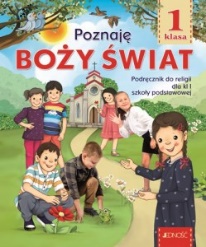 Klasa 1 SP 
AZ-11-01/18-KI-4/20
Poznaję Boży świat 
red. K. Mielnicki, E. Kondrak,   Klasa 1 SP 
AZ-11-01/18-KI-4/20
Poznaję Boży świat 
red. K. Mielnicki, E. Kondrak,   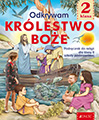 Klasa 2 SP 
AZ-12-01/18-KI-7/21
Odkrywam królestwo Boże
ks. dr K. Mielnicki, E. KondrakKlasa 2 SP 
AZ-12-01/18-KI-7/21
Odkrywam królestwo Boże
ks. dr K. Mielnicki, E. Kondrak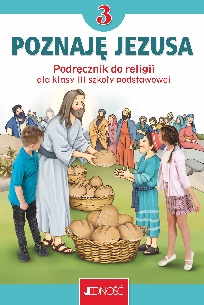 Klasa 3 SP 
AZ-13-01/18-KI-14/22
Poznaję Jezusa
ks. dr K. Mielnicki, E. KondrakKlasa 3 SP 
AZ-13-01/18-KI-14/22
Poznaję Jezusa
ks. dr K. Mielnicki, E. Kondrak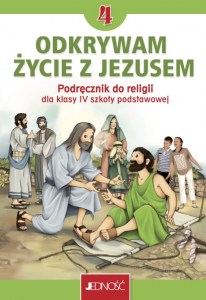 
DOSTĘPNE PO 15 SIERPNIA 2023
Odkrywam życie z Jezusem
ks. dr K. Mielnicki, E. Kondrak
DOSTĘPNE PO 15 SIERPNIA 2023
Odkrywam życie z Jezusem
ks. dr K. Mielnicki, E. Kondrak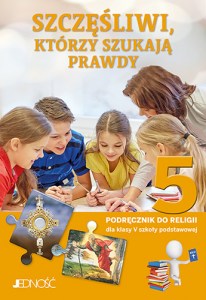 Klasa 5 SP 
AZ-21-01/20-KI-2/20
Szczęśliwi, którzy szukają prawdy  
ks. K. Mielnicki, E. Kondrak                                  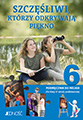 Klasa 6 SP 
AZ-22-01/20-KI-4/21
Szczęśliwi, którzy odkrywają piękno
ks. dr K. Mielnicki, E. Kondrak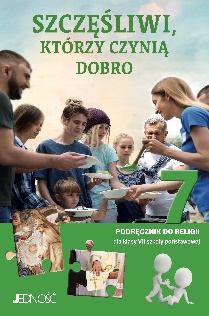 Klasa 7 SP 
AZ-23-01/20-KI-10/22
Szczęśliwi, którzy czynią dobro
ks. dr K. Mielnicki, E. Kondrak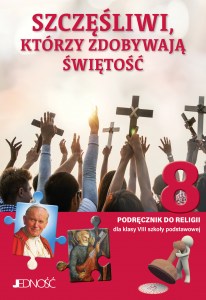 DOSTĘPNE PO 15 SIERPNIA 2023
Szczęśliwi, którzy zdobywają świętość
ks. dr K. Mielnicki, E. Kondrak